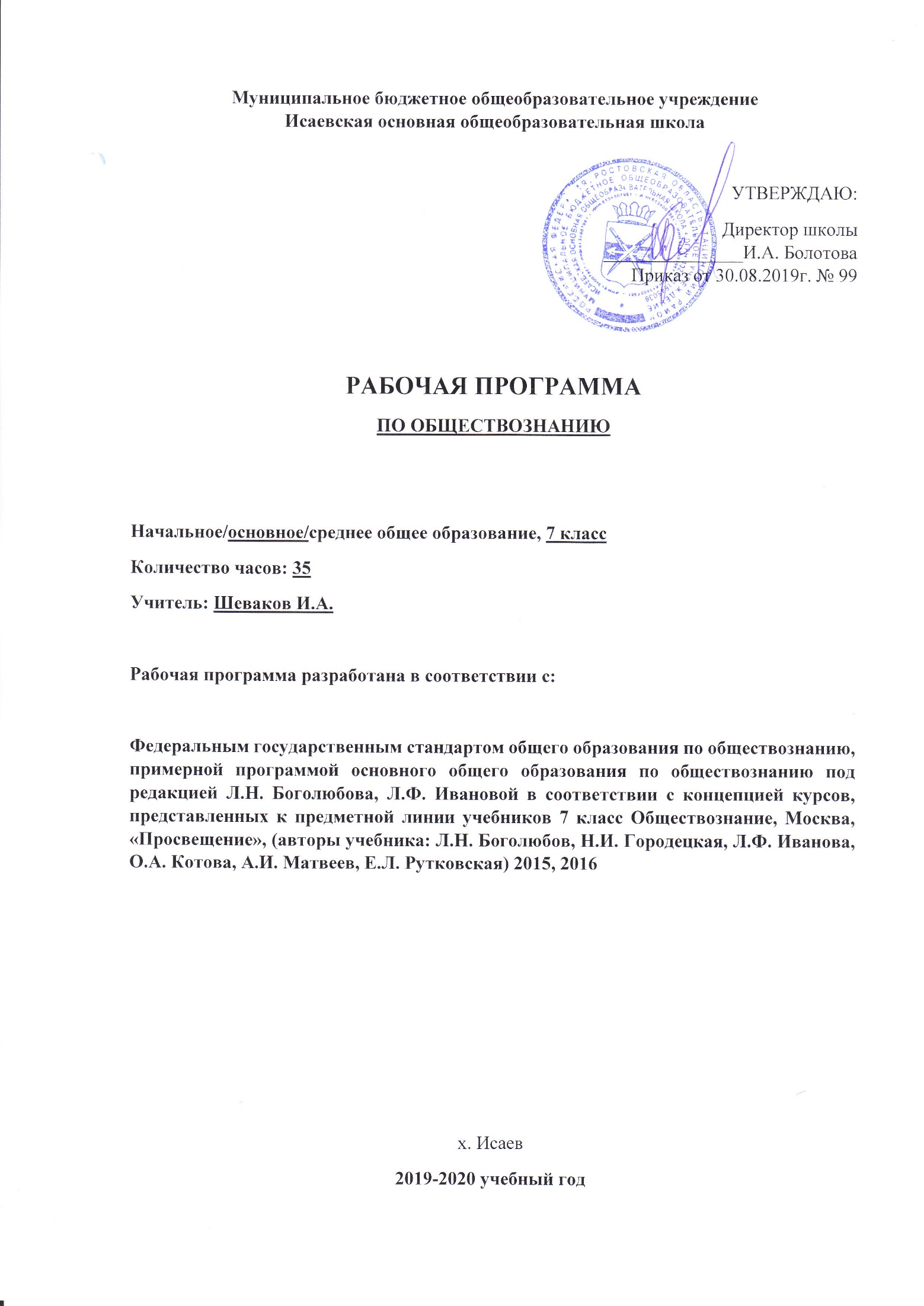 Рабочая программа по обществознанию в 7 классеАвторы учебника Л.Н. Боголюбов, Л.Ф. ИвановаРезультаты освоения учебного предмета и система их оценкиЛичностные, метапредметные и предметные результаты освоения учебного предметаЛичностными результатами учащихся 7 класса, формируемыми при изучении содержания курса по обществознанию, являются:• мотивированность и направленность на активное и созидательное участие в будущем в общественной и государственной жизни;• заинтересованность не только в личном успехе, но и в развитии различных сторон жизни общества, в благополучии и процветании своей страны;• ценностные ориентиры, основанные на идеях патриотизма, любви и уважения к Отечеству; на отношении к человеку, его правам и свободам как высшей ценности; на стремлении к укреплению исторически сложившегося государственного единства; на признании равноправия народов, единства разнообразных культур; на убежденности в важности для общества семьи и семейных традиций; на осознании необходимости поддержания гражданского мира и согласия и своей ответственности за судьбу страны перед нынешними и грядущими поколениями.Метапредметные результаты изучения обществознания выпускниками основной школы проявляются в:• умении сознательно организовывать свою познавательную деятельность (от постановки цели до получения и оценки результата);• умении объяснять явления и процессы социальной действительности с научных, социально-философских позиций; рассматривать их комплексно в контексте сложившихся реалий и возможных перспектив;• способности анализировать реальные социальные ситуации, выбирать адекватные способы деятельности и модели поведения в рамках реализуемых основных социальных ролей (производитель, потребитель и др.);• овладении различными видами публичных выступлений (высказывания, монолог, дискуссия) и следовании этическим нормам и правилам ведения диалога;• умении выполнять познавательные и практические задания, в том числе с использованием проектной деятельности на уроках и в доступной социальной практике, на:1) использование элементов причинно-следственного анализа;2) исследование несложных реальных связей и зависимостей;3) определение сущностных характеристик изучаемого объекта; выбор верных критериев для сравнения, сопоставления, оценки объектов;4) поиск и извлечение нужной информации по заданной теме в адаптированных источниках различного типа;5) перевод информации из одной знаковой системы в другую (из текста в таблицу, из аудиовизуального ряда в текст и др.), выбор знаковых систем адекватно познавательной и коммуникативной ситуации;6) объяснение изученных положений на конкретных примерах;7) оценку своих учебных достижений, поведения, черт своей личности с учетом мнения других людей, в том числе для корректировки собственного поведения в окружающей среде; выполнение в повседневной жизни этических и правовых норм, экологических требований;8) определение собственного отношения к явлениям современной жизни, формулирование своей точки зрения.Предметными результатами освоения учащимися 7 класса содержания программы по обществознанию являются в сфере:- познавательной:• относительно целостное представление об обществе и о человеке, о сферах и областях общественной жизни, механизмах и регуляторах деятельности людей;• знание ряда ключевых понятий базовых для школьного обществознания наук: социологии, экономической теории, политологии, культурологии, правоведения, этики, социальной психологии и философии; умение объяснять с их позиций явления социальной действительности;• знания, умения и ценностные установки, необходимые для сознательного выполнения старшими подростками основных социальных ролей в пределах своей дееспособности;• умения находить нужную социальную информацию в различных источниках; адекватно ее воспринимать, применяя основные обществоведческие термины и понятия; преобразовывать в соответствии с решаемой задачей (анализировать, обобщать, систематизировать, конкретизировать имеющиеся данные, соотносить их с собственными знаниями); давать оценку взглядам, подходам, событиям, процессам с позиций одобряемых в современном российском обществе социальных ценностей;- ценностно-мотивационной:• понимание побудительной роли мотивов в деятельности человека, места ценностей в мотивационной структуре личности, их значения в жизни человека и развитии общества;• знание основных нравственных и правовых понятий, норм и правил, понимание их роли как решающих регуляторов общественной жизни, умение применять эти нормы и правила к анализу и оценке реальных социальных ситуаций, установка на необходимость руководствоваться этими нормами и правилами в собственной повседневной жизни;• приверженность гуманистическим и демократическим ценностям, патриотизму и гражданственности;• знание особенностей труда как одного из основных видов деятельности человека; основных требований трудовой этики в современном обществе; правовых норм, регулирующих трудовую деятельность несовершеннолетних;• понимание значения трудовой деятельности для личности и для общества;• знание новых возможностей для коммуникации в современном обществе, умение использовать современные средства связи и коммуникации для поиска и обработки необходимой социальной информации;• понимание языка массовой социально-политической коммуникации, позволяющее осознанно воспринимать соответствующую информацию; умение различать факты, аргументы, оценочные суждения;• понимание значения коммуникации в межличностном общении;• умение взаимодействовать в ходе выполнения групповой работы, вести диалог, участвовать в дискуссии, аргументировать собственную точку зрения;• знакомство с отдельными приемами и техниками преодоления конфликтов.Критерии и нормы оценки знаний, умений и навыков обучающихсяКритерии оценки устного ответа:глубокий, с привлечением дополнительного материала и проявлением гибкости мышления ответ ученика оценивается пятью баллами;твердое знание материала в пределах программных требований - четырьмя;неуверенное знание, с несущественными ошибками и отсутствием самостоятельности суждений оценивается – тремя баллами; наличие в ответе школьника грубых ошибок, проявление непонимания сути, не владение навыком оценивается отрицательно, отметкой «2»;Критерии оценки работы на уроке:активное участие учащегося в процессе урока и безошибочное выполнение заданий оценивается пятью баллами;активное участие в процессе урока с допущением каких-либо ошибок в процессе выполнения задания -четырьмя;неуверенное участие в процессе урока и отсутствие самостоятельной активности – тремя баллами;полное отсутствие активности - отметка «2»;Критерии оценки тестового задания:75-100% - отлично «5»;60-74% - хорошо «4»50-59% - удовлетворительно «3»;менее 50% - неудовлетворительно «2»;Критерии оценки сообщения или проекта:глубокий, самостоятельный, с привлечением дополнительного материала и проявлением гибкости мышления ответ ученика, оценивается пятью баллами;привлечение дополнительного материала, неуверенный ответ - четырьмя;выполнена работа в письменном виде, отсутствие ответа, при этом ответы на дополнительные вопросы –тремя баллами;полное отсутствие работы - отметка «2»;КИМ:Тесты по обществознанию. 7 класс по ФГОС. К учебнику Л.Н. Боголюбова. Коваль Т.В.https://drive.google.com/file/d/1DOkuVTM_kcLFrJ6EzWbUGfh4ZY0zsP0v/viewhttps://infourok.ru/praktikumi-i-kontrolnie-raboti-po-obschestvoznaniyu-klass-uchebnik-bogolyubova-1136352.htmlСодержание учебного предмета «Обществознание» 7 классМесто учебного предметаПрограмма реализуется в течение одного года (2019– 2020 уч. год)Согласно учебному плану МБОУ Исаевская ООШ  рабочая программа по обществознанию в 7 классе расcчитана на 34 часа в год, на каждую учебную неделю в 7 классе  выделяется  1 час в неделю, 34 учебные недели.Содержание учебного предмета обществознание 7 класс (34 ч)Введение (1 час)Тема 1. Регулирование поведения людей в обществе. (13 ч).Социальные нормы. Многообразие правил поведения. Привычки, обычаи, ритуалы, обряды. Правила этикета и хорошие манеры.Права и свободы человека и гражданина в России, их гарантии. Конституционные обязанности гражданина. Права ребёнка и их защита. Особенности правового статуса несовершеннолетних. Механизмы реализации и защиты прав и свобод человека и гражданина.Понятие правоотношений. Признаки и виды правонарушений. Понятие и виды юридической ответственности. Необходимость соблюдения законов. Закон и правопорядок в обществе. Закон и справедливость.Защита отечества. Долг и обязанность. Регулярная армия. Военная служба. Важность подготовки к исполнению воинского долга. Международно-правовая защита жертв войны.Дисциплина – необходимое условие существования общества и человека. Общеобязательная и специальная дисциплина. Дисциплина, воля и самовоспитание.Ответственность за нарушение законов. Знать закон смолоду. Законопослушный человек. Противозаконное поведение. Преступления и проступки. Ответственность несовершеннолетних.Защита правопорядка. Правоохранительные органы на страже закона. Судебные органы. Полиция. Адвокатура. Нотариат. Взаимоотношения органов государственной власти и граждан.Тема 2. Человек в экономических отношениях (14 часов).Экономика и её основные участки. Экономика и её роль в жизни общества. Основные сферы экономики; производство, потребление, обмен.Золотые руки работника. Производство и труд. Производительность труда. Заработная плата. Факторы, влияющие на производительность труда.Производство, затраты, выручка, прибыль. Производство и труд. Издержки, выручка, прибыль.Виды и формы бизнеса. Предпринимательство. Малое предпринимательство и фермерское хозяйство. Основное организационно-правовые формы предпринимательства.Обмен, торговля, реклама. Товары и услуги. Обмен, торговля. Формы торговли. Реклама.Деньги и их функция. Понятие деньги. Функции и формы денег. Реальные и номинальные доходы. Инфляция. Обменные курсы валют.Экономика семьи. Семейный бюджет. Сущность, формы страхования. Формы сбережения граждан. Страховые услуги, предоставляемые гражданам, их роль в домашнем хозяйстве.Основные понятия: экономика, техника, технология, НТР, НТП. Экономическая система, рыночная экономика, рынок, факторы производства, конкуренция, спрос, предложение, экономические задачи государства, государственный бюджет, налоговая система, функции денег, бизнес, реклама.Тема 3. Человек и природа (4 часа).Воздействие человека на природу. Экология. Производящее хозяйство. Творчество. Исчерпываемые богатства. Неисчерпаемые богатства. Загрязнение атмосферы. Естественное загрязнение. Загрязнение атмосферы человеком. Загрязнение воды и почвы. Биосфера.Охранять природу – значит охранять жизнь. Ответственное отношение к природе. Браконьер. Последствия безответственности Экологическая мораль. Господство над природой. Сотрудничество с природойЗакон на страже природы. Охрана природы. Правила охраны природы, установленные государством. Биосферные заповедники. Государственный контроль. Государственные инспекторы. Участие граждан в защите природы.Основные понятия: природа, экология, экологическая катастрофа, охрана природы.Итоговый модуль (3 часа). Личностный опыт – социальный опыт. Значение курса в жизни каждого.                                                                               Тематическое планированиеКалендарно – тематическое планирование№п/пНазваниеПредметные результатыIРегулирование поведения людей в обществе(16 ч.)Научатся: называть различные виды правил; приводить примеры индивидуальных и групповых привычек; определять, как права человека связаны с его потребностями; какие группы прав существуют; что означает выражение «права человека закреплены в законе»; почему человеческому обществу нужен порядок; каковы способы установления порядка в обществе; в чём смысл справедливости; почему свобода не может быть безграничной;, почему нужна регулярная армия; что такое дисциплина, каковы последствия нарушения дисциплины; признаки противоправного поведения, особенности наказания несовершеннолетних; какие органы называются правоохранительными и какие задачи оно решают.Получат возможность научится: работать с текстом учебника; анализировать таблицы; решать логические задачи; высказывать собственное мнение, суждения; осуществлять поиск нужной информации, выделять главное.IIЧеловек в экономических отношениях (14 ч.)Научатся: характеризовать роль потребителя и производителя в экономике; описывать различные формы организации хозяйственной жизни, составляющие квалификации работника; характеризовать факторы, влияющие на размер зарплаты работника; раскрывать роль производства в удовлетворении потребностей общества; объяснять значение разделения труда в развитии производства; различать общие, постоянные и переменные затраты производства; объяснять значение бизнеса в экономическом развитии страны; характеризовать особенности предпринимательской деятельности; объяснять условия осуществления обмена в экономике; характеризовать торговлю и её формы; раскрывать роль рекламы в развитии торговли; описывать виды денег; описывать закономерность изменения потребительских расходов семьи в зависимости от доходов; характеризовать виды страховых услуг.Получат возможность научиться: исследовать несложные практические ситуации, связанные с выполнением социальных ролей потребителя и производителя, связанные с достижением успеха в бизнесе; объяснять взаимосвязь квалификации, количества и качества труда; выражать собственное отношение к бизнесу с морально – этических позиций; оценивать своё поведение с точки зрения рационального покупателя.IIIЧеловек и природа(4 ч.)Научатся: объяснять значение природных ресурсов в жизни общества; характеризовать отношение людей к исчерпаемым ресурсам; описывать состояние неисчерпаемых богатств Земли; объяснять опасность загрязнения воды, почвы, атмосферы; объяснять необходимость активной деятельности по охране природы; характеризовать деятельность государства по охране природы; называть наказания, установленные законом для тех, кто наносит вред природе.Получат возможность научиться: различать ответственное и безответственное отношение к природе; определять собственное отношение к природе; характеризовать смысл экологической морали; иллюстрировать примерами возможности граждан в сбережении природы.IVПовторение (3ч.)Научатся: выполнять контрольные задания по обществознанию.Получат возможность научиться: преобразовывать извлечённую информацию в соответствии с заданием (выделять главное, сравнивать, выражать свое отношение) и представлять её в виде письменного текста№ п/пРаздел, темаКол-во часов1Введение12Глава 1  Регулирование поведения людей в обществе153Глава 2. Человек в экономических отношениях.14Глава 3. Человек и природа.4Итого34№ п/пДатаНазвание темы урокаКол – во часов106.09Введение1Глава 1. Регулирование поведения людей в обществе15213.09Что значит жить по правилам.2320.09Что значит жить по правилам.2427.09Права и обязанности граждан2504.10Права и обязанности граждан2611.10Почему важно соблюдать законы1718.10Контрольная работа. Учимся читать и уважать закон1825.10Защита Отечества1908.11Учимся быть мужественным11015.11Для чего нужна дисциплина11122.11Учимся быть дисциплинированным11229.11Виновен - отвечай11306.12Учимся уважать закон11413.12Кто стоит на страже закона11520.12Контрольная работа. Учимся защищать свои права11627.12Повторительно – обобщающий урок1Глава 2. Человек в экономических отношениях141717.01Экономика и ее основные участники11824.01Учимся принимать рациональное решение11931.01Мастерство работника12007.02Учимся секретам профессионального успеха12114.02Производство: затраты, выручка, прибыль.12221.02Учимся прогнозировать успешность своего дела12328.02Виды и форма бизнеса12406.03Учимся создавать свой бизнес12513.03Обмен, торговля, реклама12620.03Учимся быть думающим покупателем12703.04Деньги, их функции12810.04Экономика семьи12917.04Практикум13024.04Повторительно – обобщающий урок1Глава 3. Человек и природа43108.05Воздействие человека на природу13215.05Охранять природу – значит охранять жизнь13322.05Контрольная работа. Закон на страже природы13429.05Учимся беречь природу1